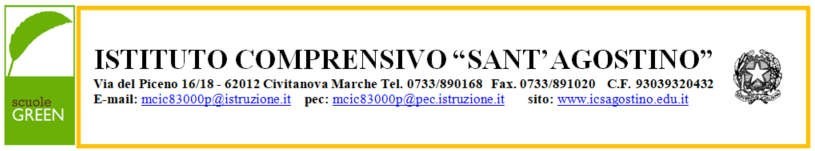 Oggetto: Richiesta permesso orario retribuito per l’espletamento di visite,    terapie, prestazioni specialistiche o esami diagnostici Art. 33 CCNL 2018 Al Dirigente scolasticoISTITUTO COMPRENSIVO"SANT'AGOSTINO"Io sottoscritto ____________________  nato il __/__/____ a _______________ prov. (__) e residente in _______________________, - (__) in servizio presso codesta istituzione scolastica in qualità di  _____________________________  a tempo determinato/indeterminato,CHIEDEai sensi dell’art. 33 del C.C.N.L. 2016-2018 di usufruire del seguente permesso orario per l’espletamento di visite, terapie, prestazioni specialistiche o esami diagnostici:il giorno __/__/____   dalle ore __:__ alle ore __:__	  totale n. ore del giorno __A tal fine produrrà attestazione redatta dal medico o dal personale amministrativo della struttura che ha svolto la prestazione.Distinti saluti. Luogo e Data										Firma_________________________ 						_____________________